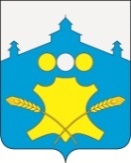 АдминистрацияСоветского сельсоветаБольшемурашкинского муниципального районаНижегородской областиПОСТАНОВЛЕНИЕ02 августа 2022 года                                                                                                              №     59                      О проведении аукциона на право заключения договора аренды земельного участкаВ соответствии со ст. 39.8, ст. 39.11, ст. 39.12 Земельного кодекса Российской Федерации, постановлением Правительства Нижегородской области от 28.12.2011 № 1095 «Об утверждении результатов государственной кадастровой оценки земель сельскохозяйственного назначения Нижегородской области» (с внесенными в него изменениями), по инициативе администрации Советского сельсовета, администрация Советского сельсовета п о с т а н о в л я е т:1. Организовать и провести аукцион, открытый по составу участников и форме подачи предложений о цене, на право заключения договора аренды земельного участка, находящегося в муниципальной собственности Советского сельсовета Большемурашкинского муниципального района Нижегородской области (далее – аукцион)  указанного  в Приложении 1 к настоящему постановлению в  том  числе:1.1. Лот № 1- Кадастровый номер:  52:31:0090002:184 2. В отношении указанного земельного участка установить:2.1. Начальная цена предмета аукциона на право заключения договора аренды земельного  участка: ежегодная арендная плата в размере полутора процентов кадастровой стоимости земельного участка, являющегося предметом аукциона.2.2.  «Шаг аукциона» в размере  трёх  процентов начальной цены предмета аукциона. 2.3. Размер задатка в пределах пятидесяти процентов начальной цены предмета аукциона.2.4.  Срок аренды: 20 лет.3. Организатором аукциона является администрация Советского сельсовета Большемурашкинского муниципального района Нижегородской области (далее – Организатор аукциона). 4. Проведение аукциона возложить на постоянно действующую комиссию утвержденную постановлением 57 от 25.08.2017 года «О создании комиссии по проведению торгов по продаже объектов муниципального имущества и сдачи в аренду муниципального имущества и земельных участков Советского сельсовета» (в редакции от 01.08.2022 года).5. Аукцион назначить на 15 сентября 2022 года в 10:00 часов по адресу организатора аукциона.6. Утвердить в соответствии с настоящим постановлением извещение о проведении  аукциона согласно приложению № 1.7.  Организатору  аукциона  опубликовать необходимую  информацию о проведении аукциона  в соответствии  с действующим  законодательством.Глава   администрации сельсовета                                                  Н.В. КурагинаПриложение № 1 к постановлению администрации Советского сельсовета Большемурашкинского муниципального районаот 02.08.2022 г.   № 59     Извещение о проведении  аукционаАдминистрация Советского сельсовета Большемурашкинского муниципального района Нижегородской области – Уполномоченный органсообщает о проведении 15 сентября 2022 года в 10:00по адресу: Нижегородская обл., Большемурашкинский район, п. Советский, д.37АУКЦИОНА открытого по составу участников и форме подачи предложений о цене на право заключения договора аренды земельного участка1. Организация и проведение аукционаОрганизатор аукциона: Администрация Советского сельсовета Большемурашкинского муниципального района Нижегородской области  - Место нахождения: Нижегородская обл., Большемурашкинский район, п. Советский, д.37- Адрес электронной почты:  marina_adm@mts-nn.ru- Контактный телефон: 8 (831 67) 5-75-49;- Официальный сайт: www.torgi.gov.ru, www.sovet.admbmur.ruРеквизиты постановления о проведении аукциона: постановление администрации Советского сельсовета Большемурашкинского муниципального района Нижегородской области от 02.08.2022 г.  №  59 «О проведении аукциона на право заключения договора аренды земельного участка».Аукцион является открытым по составу участников и форме подачи заявок.Аукцион проводится аукционной комиссией 15 сентября 2022 года в 10:00 час. (мск) по адресу: Нижегородская обл., Большемурашкинский район, п. Советский, д.37Осмотр земельного участка на местности производится лицами, желающими участвовать в аукционе, самостоятельно.2. Предмет аукционаПредметом аукциона является право на заключение договора аренды земельного участка, находящегося в муниципальной собственности Советского сельсовета Большемурашкинского муниципального района Нижегородской области. По результатам аукциона определяется ежегодный размер арендной платы. Итоговый размер ежегодной арендной платы за вычетом уплаченного задатка вносится ежемесячно  равными частями не позднее 20 числа текущего месяца начиная с даты заключения (подписания) договора.                                                             ЛОТ № 1 Местоположение земельного участка: Нижегородская область, Большемурашкинский район,   по границе хозяйств СПК «Родина», примерно 700 метров северо-западнее с. Нелюбово;Площадь земельного участка: 548400 ± 6480 кв. м;Кадастровый номер:  52:31:0090002:184;Права на земельный участок: муниципальная собственность Советского сельсовета Большемурашкинского муниципального района;Обременения земельного участка: на дату принятия решения о проведении аукциона на участок не зарегистрированы права третьих лиц. Вид приобретаемого права: аренда на 20 лет;Категория земель: земли сельскохозяйственного назначения;Вид разрешенного использования земельного участка: для  сельскохозяйственного производства; Генеральный план Советского сельсовета, утвержденный решением сельского Совета Советского сельсовета  № 21 от 03.09.2014 г.( в редакции  от  22.05.2020 г.), устанавливает функциональное зонирование на земельный участок - зоны сельскохозяйственных угодий.Границы земельного участка указаны в кадастровом паспорте земельного участка.Начальная цена: Начальный размер ежегодной арендной платы за земельный участок – 24184,44 руб. (Двадцать четыре тысячи сто  восемьдесят четыре рубля 44 коп.) Шаг аукциона: 726,00  руб. (Семьсот двадцать шесть  рублей);         Размер задатка: 12092,22 руб. (Двенадцать тысяч девяносто два  рубля 22 копейки).3. Порядок внесения и возврата задаткаРеквизиты для внесения задатка: Получатель: УФК по Нижегородской области//(администрация Советского сельсовета   л/с 05323050900) ИНН 5204001594, КПП 520401001Казначейский счет – 03232643226104043200  в Волго-Вятском ГУ Банка России//УФК по Нижегородской области г. Нижний НовгородБИК 012202102  ЕКС 40102810745370000024Назначение платежа: задаток на аукцион от 15.09.2022 г. по  продаже права аренды з/участка лот № 1.  Внесение  задатка третьими лицами не допускается. Данное извещение является публичной офертой для заключения договора о задатке в соответствии со статьей 437 Гражданского кодекса Российской Федерации, а подача заявителем заявки и перечисление задатка являются акцептом такой оферты, после чего договор о задатке считается заключенным в письменной форме. Задаток должен быть оплачен не позднее даты подачи заявки на участие в аукционе и поступить на счет Организатора аукциона не позднее 08 сентября 2022 года. Заявители, задатки которых не поступили на счет Организатора аукциона в указанный срок, к участию в аукционе не допускаются. Документом, подтверждающим поступление задатка на счет Организатора аукциона, является выписка с этого счета.Задаток возвращается:-  если  заявитель отзывает свою заявку до признания его участником аукциона в течение 3 рабочих дней  со дня поступления Организатору аукциона уведомления об отзыве заявки, в случае отзыва заявки позднее даты окончания  приема заявок – в порядке, установленном для участников аукциона;- если  заявитель не допущен к участию в  аукционе  в течение 3 рабочих дней  со дня подписания протокола приёма заявок на участие в аукционе; -  участникам аукциона, за исключением победителя в течение 3 рабочих дней  со дня со дня подписания протокола о результатах аукциона;- если уполномоченный орган принял решение об отказе в проведении аукциона в течение 3 рабочих дней  со дня со дня принятия такого решения Внесенный задаток засчитывается в счет арендной платы по договору аренды земельного участка, заключенного с:-  лицом, признанным победителем аукциона; -  единственным участником аукциона;- заявителем, подавший единственную заявку на участие в аукционе, если единственная заявка на участие в аукционе и заявитель, подавший указанную заявку, соответствуют всем требованиям и указанным в извещении о проведении аукциона условиям аукциона. Задатки, внесенные этими лицами, не заключившими в установленном порядке договор аренды земельного участка вследствие уклонения от заключения указанного договора, не возвращаются.4. Приём и рассмотрение заявок на участие в аукционе            Заявки принимаются по рабочим дням с 8.00 до 12.00 и с 13.00 до 16.00 по адресу: Нижегородская область, Большемурашкинский р-н, п. Советский, д. 37 (администрация).Дата и время начала приёма заявок:       15 августа 2022 года    8:00 (мск).Дата и время окончания приёма заявок:  08 сентября  2022 года  16:00 (мск).Для участия в аукционе заявители представляют следующие документы:1) заявка на участие в аукционе по установленной в извещении о проведении аукциона форме с указанием банковских реквизитов счета для возврата задатка (Приложение № 1 к настоящему извещению);2) копии документов, удостоверяющих личность заявителя (для граждан);3) надлежащим образом заверенный перевод на русский язык документов о государственной регистрации юридического лица в соответствии с законодательством иностранного государства в случае, если заявителем является иностранное юридическое лицо;4) документы, подтверждающие внесение задатка.Представление документов, подтверждающих внесение задатка, признается заключением соглашения о задатке.Один заявитель вправе подать только одну заявку на участие в аукционе.Заявка должна быть подана по форме в соответствии с Приложением № 1 к настоящему извещению, подписана уполномоченным лицом, содержать достоверные сведения о реквизитах организации/индивидуального предпринимателя, фактический и юридический адрес организации/индивидуального предпринимателя, банковские реквизиты для возврата задатка.В случае подачи заявки представителем заявителя вместе с документом, удостоверяющим личность представителя, предъявляется документ, удостоверяющий его полномочия.Все вышеуказанные документы должны быть составлены на русском языке (либо содержать надлежащим образом заверенный перевод на русский язык). Аукцион проводится на русском языке.Заявка с прилагаемыми к ней документами, проверяются секретарем аукционной комиссии по комплектности и регистрируются в журнале приема заявок с присвоением каждой заявке номера и с указанием даты и времени подачи документов. На каждом экземпляре заявки секретарем аукционной комиссии делается отметка о принятии заявки с указанием номера заявки, даты и времени принятия документов.Заявка на участие в аукционе, поступившая по истечении срока приема заявок, возвращается заявителю в день ее поступления. На такой заявке секретарем аукционной комиссии делается отметка об отказе в принятии документов с указанием причины отказа.Заявитель имеет право отозвать принятую Организатором аукциона заявку на участие в аукционе до дня окончания срока приема заявок, уведомив об этом в письменной форме организатора аукциона.Рассмотрение заявок (определение участников аукциона) производится аукционной комиссией по адресу: Нижегородская область, Большемурашкинский р-н, п. Советский, дом 37,   12 сентября 2022 года в 10:00 час. Заявитель не допускается к участию в аукционе в следующих случаях:1) непредставление необходимых для участия в аукционе документов или представление недостоверных сведений;2) непоступление задатка на дату рассмотрения заявок на участие в аукционе;3) подача заявки на участие в аукционе лицом, которое в соответствии с Земельным кодексом РФ и другими федеральными законами не имеет права быть участником аукциона или приобрести земельный участок в аренду;4) наличие сведений о заявителе, об учредителях (участниках), о членах коллегиальных исполнительных органов заявителя, лицах, исполняющих функции единоличного исполнительного органа заявителя, являющегося юридическим лицом, в предусмотренном настоящей статьей реестре недобросовестных участников аукциона.По результатам рассмотрения заявок и документов, аукционная комиссия ведет протокол рассмотрения заявок на участие в аукционе, который содержит сведения о заявителях, допущенных к участию в аукционе и признанных участниками аукциона, датах подачи заявок, внесенных задатках, а также сведения о заявителях, не допущенных к участию в аукционе, с указанием причин отказа в допуске к участию в нем. Протокол рассмотрения заявок на участие в аукционе подписывается не позднее 13 сентября 2022 года (в течение одного дня со дня рассмотрения заявок) и размещается на официальном сайте не позднее  13 сентября 2022 года. Заявитель, признанный участником аукциона, становится участником аукциона с даты подписания организатором аукциона протокола рассмотрения заявок.Заявители, признанные участниками аукциона, и заявители, не допущенным к участию в аукционе, уведомляются о принятых в отношении них решениях не позднее 13 сентября 2022 года дня, следующего после дня подписания протокола рассмотрения заявок на участие в аукционе.5. Проведение аукционаАукцион проводится Организатором аукциона в присутствии членов аукционной комиссии и участников аукциона (либо их представителей) 15 сентября 2022 года в 10:00 час. по адресу: Нижегородская область, Большемурашкинский р-н, п. Советский, д. 37.  Секретарь аукционной комиссии непосредственно перед началом проведения аукциона регистрирует явившихся на аукцион участников. При регистрации участникам  аукциона (либо их представителям) выдаются пронумерованные карточки (далее – карточки);Аукцион начинается с объявления аукционной комиссией участников аукциона. Затем из числа членов аукционной комиссии путем открытого голосования членов аукционной комиссии большинством голосов выбирается аукционист;Участник аукциона после объявления аукционистом начального размера арендной платы земельного участка и каждой очередной цены, увеличенной в соответствии с «шагом аукциона», поднимает карточку в случае, если он согласен заключить договор аренды по объявленной цене. Каждая последующая цена лота, превышающая предыдущую цену на «шаг аукциона», заявляется участниками аукциона путем поднятия карточек.После объявления очередного размера арендной платы (цены лота) аукционист называет номер карточки участника аукциона, который первым поднял карточку, и указывает на этого участника аукциона. Затем аукционист объявляет следующую цену лота в соответствии с "шагом аукциона".Аукционист повторяет последнее предложение о цене лота три раза. Если после троекратного объявления очередного размера арендной платы ни один из участников аукциона не поднял карточку, аукцион завершается в отношении объявленного лота. Победителем аукциона признается тот участник аукциона, номер карточки которого был назван аукционистом последним, предложивший наибольший размер арендной платы за земельный участок.По завершении аукциона аукционист объявляет об окончании проведения аукциона, называет последнее и предпоследнее предложения размера ежегодной арендной платы, номер карточки победителя аукциона и номер карточки участника аукциона, сделавшего предпоследнее предложение.По результатам аукциона определяется ежегодный размер арендной платы.Результаты аукциона оформляются протоколом, который составляет организатор аукциона. Протокол о результатах аукциона подписывается всеми присутствующими членами аукционной комиссии и победителем аукциона в день проведения аукциона. Протокол о результатах аукциона составляется в двух экземплярах, один из которых передается победителю аукциона, а второй остается у организатора аукциона. В протоколе указываются:1) сведения о месте, дате и времени проведения аукциона;2) предмет аукциона, в том числе сведения о местоположении и площади земельного участка;3) сведения об участниках аукциона, о начальной цене предмета аукциона, последнем и предпоследнем предложениях о цене предмета аукциона;4) наименование и место нахождения (для юридического лица), фамилия, имя и (при наличии) отчество, место жительства (для гражданина) победителя аукциона и иного участника аукциона, который сделал предпоследнее предложение о цене предмета аукциона;5) сведения о последнем предложении о цене предмета аукциона (размер ежегодной арендной платы).Протокол о результатах аукциона размещается на официальном сайте в течение одного рабочего дня со дня подписания данного протокола.6. Признание аукциона несостоявшимсяАукцион признается несостоявшимся:а) если на основании результатов рассмотрения заявок на участие в аукционе принято решение об отказе в допуске к участию в аукционе всех заявителей или о допуске к участию в аукционе и признании участником аукциона только одного заявителя, аукцион признается несостоявшимся.б) если по окончании срока подачи заявок на участие в аукционе подана только одна заявка на участие в аукционе или не подано ни одной заявки на участие в аукционе.в) если в аукционе участвовал только один участник или при проведении аукциона не присутствовал ни один из участников аукциона, либо в случае, если после троекратного объявления предложения о начальной цене предмета аукциона не поступило ни одного предложения о цене предмета аукциона, которое предусматривало бы более высокую цену предмета аукциона.7. Заключение договора арендыДоговор аренды земельного участка заключается на условиях, указанных в проекте договора, являющегося неотъемлемой частью извещения о проведении аукциона (Приложение № 2 к настоящему извещению). Уполномоченный орган направляет победителю аукциона или единственному принявшему участие в аукционе его участнику три экземпляра подписанного проекта договора аренды земельного участка в десятидневный срок со дня составления протокола о результатах аукциона. При этом размер ежегодной арендной платы по договору аренды земельного участка определяется в размере, предложенном победителем аукциона, или в случае заключения указанного договора с единственным принявшим участие в аукционе его участником устанавливается в размере, равном начальному размеру ежегодной арендной платы за земельный участок. Не допускается заключение договора аренды земельного участка ранее чем через десять дней со дня размещения информации о результатах аукциона на официальном сайте www.torgi.gov.ru. www.sovet.admbmur.ru   В случае, если аукцион признан несостоявшимся и только один заявитель признан участником аукциона, а также в случае, если по окончании срока подачи заявок на участие в аукционе единственная поданная заявка и заявитель, подавший указанную заявку, соответствуют всем требованиям и указанным в настоящем извещении условиям аукциона, уполномоченный орган в течение десяти дней со дня подписания протокола приема заявок направляет заявителю три экземпляра подписанного проекта договора аренды земельного участка. При этом размер ежегодной арендной платы по договору аренды земельного участка определяется в размере, равном начальному размеру ежегодной арендной платы за земельный участок.Если договор аренды земельного участка в течение тридцати дней со дня направления победителю аукциона проекта указанного договора не был им подписан и представлен в уполномоченный орган, организатор аукциона предлагает заключить договор аренды земельного участка иному участнику аукциона, который сделал предпоследнее предложение о размере ежегодной арендной платы, по цене, предложенной победителем аукциона.В случае, если в течение тридцати дней со дня направления участнику аукциона, который сделал предпоследнее предложение о размере ежегодной арендной платы, проекта договора аренды земельного участка, этот участник аукциона не представил в уполномоченный орган подписанный им договор, организатор аукциона вправе объявить о проведении повторного аукциона или распорядиться земельным участком иным образом в соответствии с Земельным кодексом РФ.Организатор аукциона вправе объявить о проведении повторного аукциона в случае, если аукцион был признан несостоявшимся и лицо, подавшее единственную заявку на участие в аукционе, заявитель, признанный единственным участником аукциона, или единственный, принявший участие в аукционе его участник в течение тридцати дней со дня направления им проекта договора аренды земельного участка не подписали и не представили в уполномоченный орган указанный договор.Сведения о победителе аукциона, уклонившемся от заключения договора аренды земельного участка, являющегося предметом аукциона, и об иных вышеуказанных лицах, с которыми договор аренды земельного участка заключается в соответствии с условиями настоящего извещения и которые уклонились от его заключения, включаются в реестр недобросовестных участников аукциона. 8. Прочие положенияУполномоченный орган принимает решение об отказе в проведении аукциона в случае выявления обстоятельств, предусмотренных п. 8 ст.39.11 Земельного кодекса РФ. Извещение об отказе в проведении аукциона размещается на официальном сайте в течение трех дней со дня принятия данного решения. Организатор аукциона в течение трех дней со дня принятия решения об отказе в проведении аукциона обязан известить участников аукциона об отказе в проведении аукциона и возвратить его участникам внесенные задатки.Документация о проведении аукциона: извещение о проведение аукциона, форма заявки по лотам (Приложение № 1), а также проекты договора аренды земельного участка  по лотам (Приложение № 2) размещены на официальном сайте www.torgi.gov.ru. www.sovet.admbmur.ru  ДОГОВОР № аренды земельного участкап. Советский,Большемурашкинский район                                                 «__»  _________  2022  г.                                                                 	Администрация Советского сельсовета Большемурашкинского муниципального района Нижегородской области, в лице  главы администрации Курагиной Натальи Валентиновны,  действующего на основании Устава, именуемый в дальнейшем Арендодатель, с одной стороны, и ____________________________________________________________________________ в лице ___________________________________________________________, действующего на основании _____________________________________.,   именуемый в дальнейшем Арендатор, с другой стороны, заключили настоящий договор о нижеследующем:ПРЕДМЕТ ДОГОВОРА1.1.На основании протокола результатов аукциона на заключение договора аренды земельного участка от ____________2022  года Арендодатель передает, а Арендатор принимает по акту приема-передачи в пользование на условиях аренды земельный участок, находящийся в муниципальной собственности Советского сельсовета Большемурашкинского муниципального района Нижегородской области, из категории земель сельскохозяйственного назначения, общей площадью ________ кв. м, местоположение: Нижегородская область, Большемурашкинский район________________________________________________, кадастровый номер ____________________________ (далее -Участок).1.2. Границы и описание Участка обозначены на кадастровом паспорте земельного участка и не могут быть самостоятельно изменены Арендатором. К договору прилагается   копия Выписки из Единого государственного реестра недвижимости с описанием местоположения земельного участка (Приложение № 2).1.3. Участок предоставляется для ведения сельскохозяйственного производства.,                                                    (разрешенное использование земельного участка)предусматривающим размещение зданий, сооружений, используемых для содержания и разведения животных, производства, хранения и первичной переработки сельскохозяйственной продукции1.4. Установленные в п. 1.1. и 1.3. целевое назначение и вид разрешенного использования Участка могут быть изменены или дополнены в соответствии с законодательством РФ.1.5. Вне границ Участка по Договору на Арендатора распространяются права ограниченного пользования на землях соседних участков (сервитуты, предоставляющие Арендатору право прохода, проезда через соседний участок, эксплуатации линий электропередачи, связи, трубопроводов, водоснабжения, канализации и др.)1.6. Арендодатель гарантирует, что предмет договора не обременен правами и претензиями третьих лиц, о которых Арендодатель не мог не знать.2. СРОК ДОГОВОРА2.1. Срок аренды устанавливается с _____________ 2022 года  по _________ 2042 года.2.2. Условия настоящего договора применяются к отношениям сторон, возникшим с момента его подписания, с __________2022 года.Окончание срока действия Договора не освобождает стороны от ответственности за нарушение его условий.3. ПРАВА И ОБЯЗАННОСТИ СТОРОН3.1. Арендодатель имеет право:3.1.1. Контролировать соблюдение Арендатором условий договора.3.1.2. Вносить в государственные органы, осуществляющие государственный контроль за использованием и охраной земель, требования о приостановлении работ, ведущихся Арендатором с нарушением законодательства, нормативных актов или условий, установленных Договором. 3.1.3. На возмещение убытков, причиненных Арендатором, в том числе при досрочном расторжении договора по вине Арендатора.3.1.4. Досрочно расторгнуть настоящий Договор и изъять Участок в случае нарушения Арендатором условий Договора и требований законодательства РФ, направив не менее чем за 2 (два) месяца уведомление Арендатору о намерении расторгнуть Договор с указанием причин расторжения.3.1.5. Вносить в Договор необходимые изменения и уточнения в случае внесения таковых в действующее законодательство или нормативные акты, регулирующие земельные отношения (когда таковые влекут изменения договора), через направление уведомления Арендатору заказным письмом.Договор считается измененным с момента, указанного в уведомлении.3.1.6. На беспрепятственный доступ на территорию арендуемого земельного участка с целью его осмотра на предмет соблюдения условий его использования.3.2. Арендодатель обязан:3.2.1. Передать Арендатору Участок по акту приема-передачи (Приложение № 1)3.2.2. Выполнять в полном объеме все условия Договора. 3.2.3. Не вмешиваться в хозяйственную деятельность Арендатора, если она не противоречит условиям Договора и земельному законодательству Российской Федерации.3.2.4. Своевременно производить перерасчет арендной платы и своевременно доводить указанные изменения арендной платы до Арендатора.         3.2.5. Письменно в десятидневный срок уведомить Арендатора об изменении своих реквизитов, указанных в разделе 9 Договора.                3.3.      Арендатор имеет право:3.3.1. Самостоятельно хозяйствовать на Участке в соответствии с целевым назначением и видом разрешенного использования Участка, установленными настоящим договором.3.3.2. На сохранение всех прав по Договору при смене собственника переданного в аренду участка.3.3.3. Производить на Участке неотделимые улучшения при наличии письменного разрешения Арендодателя, стоимость таких улучшений не возмещается. 3.3.5. Расторгнуть договор досрочно, направив Арендодателю не позднее, чем за 2 (два) месяца, уведомление с указанием причин расторжения. В этом случае Арендатор возвращает участок по акту приема-передачи.3.4. Арендатор обязан:3.4.1. Принять Участок по акту приема-передачи.3.4.2. Выполнять в полном объеме все условия Договора.3.4.3. Использовать Участок в соответствии с целевым назначением и видом разрешенного использования, предусмотренными Договором.3.4.4. Не передавать Участок для использования его третьими лицами без письменного согласия Арендодателя.3.4.5. Своевременно вносить арендную плату, установленную Договором.3.4.6. Не нарушать права других собственников, арендаторов и землепользователей.3.4.7. Выполнять в соответствии с требованиями эксплуатационных служб условия эксплуатации подземных и наземных коммуникаций, сооружений, дорог, проездов и т.п., если таковые имеются на Участке, и не препятствовать их обслуживанию и ремонту.3.4.8. Не осуществлять на Участке работы без разрешения соответствующих компетентных органов (архитектурно-градостроительных, пожарных, санитарных, природоохранительных и других), для проведения которых требуется соответствующее решение.3.4.9.Обеспечить лицам, уполномоченным Арендодателем, соответствующим органам местного самоуправления и государственным органам, осуществляющим государственный земельный контроль за соблюдением земельного законодательства, требованиями охраны и использования земель, доступ на арендуемый Участок, в объекты капитального строительства и временные объекты, расположенные на нем, для контроля за соблюдением правового режима использования Участка.3.4.10. Не нарушать порядок пользования лесными угодьями, водными и другими природными ресурсами, если таковые имеются на Участке.3.4.11. Обеспечить Арендодателю и органам государственного контроля за использованием и охраной земель доступ на Участок.3.4.12. Направить Арендодателю в течение 10 календарных дней с момента наступления события (совершения сделки) письменное уведомление в случаях:а) изменения почтового адреса, паспортных данных Арендатора;б) изменения фамилии, имени, отчества Арендатора;в) изменения целевого назначения или вида разрешенного использования Участка на основании правовых актов уполномоченных на то органов исполнительной власти;г) перехода права собственности на строения и сооружения, расположенные на арендуемом Участке, к другим лицам.Указанные уведомления по подпунктам «а», «б», принимаются Арендодателем к сведению, по подпункту «в» являются основанием для внесения изменений в договор, по подпункту «г» – основанием для досрочного расторжения договора аренды.3.4.13. Письменно сообщать Арендодателю о досрочном расторжении договора по инициативе Арендатора не позднее, чем за 2 (два) месяца. При этом возвратить Участок по акту приема-передачи.3.4.14. Обеспечивать надлежащее санитарное содержание и благоустройство территории Участка.3.4.15. При прекращении или расторжении договора освободить за свой счет Участок от любых строений и сооружений, в том числе принадлежащих Арендатору на праве собственности, и возвратить Участок Арендодателю по акту приема-передачи.3.4.16. Арендатор обязан зарегистрировать в органе, осуществляющем государственную регистрацию прав на недвижимое имущество и сделок с ним договор, изменения к нему, соглашение о расторжении договора в течение 10 дней с момента их подписания, если договор заключен на срок не менее года. В 10-ти дневный срок с момента регистрации договора (соглашений) обязан предоставить Арендодателю документы, подтверждающие регистрацию.3.4.17. Представлять Арендодателю (его полномочным  представителям) необходимые, достоверные сведения, касающиеся использования Участка и выполнять предписания лиц, осуществляющих контроль по фактам установленных нарушений земельного законодательства.3.4.18. При переходе прав на здание, строение, сооружение, расположенное на арендуемом земельном участке, Арендатор обязан уведомить Арендодателя о совершенной сделке, не препятствовать хозяйственной деятельности лиц, являющихся собственниками объектов недвижимости, не нарушать права нового собственника на использование Участка. 4. ПОРЯДОК РАСЧЕТОВ4.1. Согласно протокола о результатах аукциона по продаже права на заключение договора аренды земельного участка от  _____________2022 года  ежегодный размер арендной платы  на момент заключения договора составляет  ____________ (_________________________________________________рублей 00 копеек)     без учета платы за подключение объектов к сетям инженерно-технического обеспечения.4.2. Размер годовой арендной платы, установленный на основании протокола о  результатах аукциона, ежегодно подлежит корректировке на процент инфляции за прошедший год, определенный уполномоченным органом, и изменяется Арендодателем в одностороннем порядке, путем направления Арендатору соответствующего уведомления и принимается Арендатором в безусловном порядке. Размер арендной платы может быть также пересмотрен Арендодателем в одностороннем порядке  в связи с внесением изменений в законодательство Российской Федерации или Нижегородской области. Арендодатель, в одностороннем порядке, направляет Арендатору уведомление с приложением нового расчета арендной платы заказным письмом не менее чем за 10 дней до начала квартала. Указанные изменения являются обязательными для сторон. Измененные ставки арендной платы действуют с даты, указанной в уведомлении.4.3. Внесенный задаток в размере ___________ руб. (____________________________________ рублей 00 копеек) засчитываются в счет арендной платы за Участок.4.4. Арендатор самостоятельно и своевременно, ежемесячно равными частями не позднее 20-числа текущего  месяца  перечисляет арендную плату за текущий месяц на счет по следующим реквизитам:УФК по Нижегородской области//(Финансовое управление, администрация Советского Сельсовета, л\с 04323050900) ИНН 5204001594                            КПП 520401001счет получателя   03100643000000013200 в Волго-Вятском ГУ Банка России//УФК по Нижегородской области г. Нижний Новгород   БИК 012202102                   Единый казначейский счет (Корр. счет)  № 40102810745370000024   Код бюджетной классификации    005 1 11  05025 10 0000 120          Назначение платежа: арендная плата за землю по договору № ___  от                     за _________(указать период оплаты).Датой оплаты считается дата зачисления средств на счет Управления Федерального Казначейства по Нижегородской области.4.5. Арендная плата начисляется с даты подписания акта приема-передачи Участка.4.6. Начисление арендной платы прекращается с даты подписания акта приема-передачи и подтверждается соглашением о расторжении договора.4.7. Неиспользование Участка Арендатором не может служить основанием не внесения им арендной платы.                                             5. ОТВЕТСТВЕННОСТЬ СТОРОН.5.1. В случае неисполнения одной из сторон должным образом обязательств по договору другая сторона направляет нарушившей стороне письменное уведомление с указанием фактов, составляющих основу нарушений с требованием либо устранить нарушение, либо расторгнуть договор.5.2. В случае неуплаты Арендатором арендных платежей в установленные договором сроки, Арендатор уплачивает пени в размере одной трехсотой ставки рефинансирования Центрального банка РФ от суммы невнесенной арендной платы за каждый день просрочки в порядке, предусмотренном п. 4.4.5.3. В случае прекращения действия договора и не возврата Участка по акту приема-передачи Арендатор вносит арендную плату за все время до подписания акта приема-передачи. 5.4. Арендатор уплачивает штраф в размере годовой суммы арендной платы, рассчитанной по ставкам текущего года без учета льгот (при их наличии) по арендной плате за землю в случае:ухудшения состояния Участка;использование Участка не в соответствии с п. 1.3. Договора.5.5. При нарушении иных условий Договора, предусмотренных пунктами 3.4.6,  3.4.7,  3.4.10 начисляется неустойка в размере 5% от суммы годовой арендной платы.5.6. Предусмотренные неустойки (штрафы, пени) по пунктам 5.2, 5.3, 5.4, 5.5 взыскиваются в установленном законом порядке.6. ИЗМЕНЕНИЕ, РАСТОРЖЕНИЕ И ПРЕКРАЩЕНИЕ ДЕЙСТВИЯ ДОГОВОРА6.1. Изменение условий и расторжение договора возможны по письменному соглашению сторон, кроме случаев, предусмотренных п.4.2. Договора.6.2. По требованию одной из сторон договор может быть досрочно расторгнут в случаях, предусмотренных законодательством РФ и настоящим договором.6.3. По требованию Арендодателя Договор может быть досрочно расторгнут в случаях:невнесения арендной платы более 2 (двух) раз подряд по истечении установленного Договором срока платежа;нарушения земельного законодательства;принятия решения органами местного самоуправления о необходимости изъятия земельного участка для государственных и муниципальных нужд;использования Участка с существенными нарушениями условий Договора или его целевого назначения;умышленного или неосторожного ухудшения Арендатором состояния Участка и прилегающих территорий.В этих случаях Арендодатель направляет не позднее, чем за 2 (два) месяца уведомление Арендатору о намерении расторгнуть договор с указанием причин расторжения.6.4. Датой прекращения действия Договора считается дата подписания соглашения о расторжении договора или дата регистрации соглашения о расторжении договора в органе, осуществляющем государственную регистрацию прав на недвижимое имущество и сделок с ним, если договор заключен на срок не менее года.                                                        7. ПРОЧИЕ УСЛОВИЯ ДОГОВОРА7.1. Договор составлен в трёх экземплярах, имеющих одинаковую юридическую силу, по одному для каждой Стороны и один экземпляр для органа, осуществляющего государственную регистрацию прав на недвижимое имущество и сделок с ним7.2. Окончание срока действия Договора не влечет прекращения обязательств сторон по настоящему договору7.3. Споры сторон, не урегулированные настоящим Договором, рассматриваются в соответствии с действующим законодательством Российской Федерации.7.4. В случаях, не предусмотренных настоящим Договором, стороны руководствуются законодательством Российской Федерации.7.5. Неотъемлемой частью Договора являются приложение №№1, 2.8.ПРИЛОЖЕНИЯ К НАСТОЯЩЕМУ ДОГОВОРУ:8.1. Приложение № 1 – Акт приема-передачи Участка.8.2. Приложение №  2 – Копия выписки из Единого государственного реестра недвижимости9.АДРЕСА И РЕКВИЗИТЫ СТОРОН:  Приложение № 1к договору аренды  земельного участка                                                                                     №  от «_____»____________20___ г.                                                                        А К ТПРИЕМА-ПЕРЕДАЧИ ЗЕМЕЛЬНОГО УЧАСТКАп. Советский,Большемурашкинский район                                                 «____»_____________2022_г.Администрация Советского сельсовета Большемурашкинского муниципального района Нижегородской области, в лице  главы администрации Курагина Наталья Валентиновна,  действующего на основании Устава, именуемый в дальнейшем Арендодатель, с одной стороны, и   в лице ________________________________________________, действующего на основании ______________________________________,  именуемый в дальнейшем Арендатор, с другой стороны, составили настоящий акт приёма -  передачи о нижеследующем:Арендодатель передает, а Арендатор принимает в аренду земельный участок  со следующими характеристиками:1. Местоположение: Нижегородская область, Большемурашкинский район,  _____________________________________________________________________.2. Категория земель:   земли сельскохозяйственного назначения;3. Площадь земельного  участка: _____    кв. м;4. Ландшафт участка  __________________________________________________                                            ___________________________________________________5. Кадастровый номер: _____________.На момент подписания настоящего акта на земельном участке капитальные здания и сооружения и прочие объекты отсутствуют.На момент подписания настоящего акта сдаваемый в аренду земельный участок находится в состоянии, пригодном для использования его по целевому назначению и виду разрешенного использования.        Настоящий акт является неотъемлемой частью договора.             Арендодатель:                                                               Арендатор:АРЕНДОДАТЕЛЬ:Администрация Советского сельсовета Большемурашкинского муниципального района Нижегородской области ИНН  5204001594, КПП 520401001,ОКТМО  22610404, Адрес: 606363, Нижегородская область, Большемурашкинский район, п. Советский, дом 37.  Телефон: 8 831 67 5 73 99.Электронный адрес marina_adm@mts-nn.ruАРЕНДАТОР:АРЕНДОДАТЕЛЬ                               ______________________Н.В. Курагина	                                               ПодписьМ.П.АРЕНДАТОР_________________ ___	                                                      подписьМ.П._____________________  Н.В. Курагина	       подписьМ.П.________________ _	                                       подписьМ.П.Приложение № 1							к извещению о проведении аукциона                                                                                                                      Форма заявки на участие в аукционе                                                                                      (наименование организатора аукциона)З А Я В К Ана участие  в аукционе на право аренды земельного участка(Внимание! Реквизиты для перечисления задатка для участия в аукционе указаны в пункте 3 настоящего извещения)п. Советский				                 «_____» _____________20____г.     физическое лицо                                                                                                                                                    юридическое лицоЗаявитель ________________________________________________________________________________________________________________________________________________________________Документ, удостоверяющий личность ____________________________________________серия_____________ № ______________, выдан «_____»___________________________ г._____________________________________________________________________________(кем выдан)Место регистрации_____________________________________________________________Почтовый адрес:_______________________________________________________________Контактный телефон:___________________________________________________________Свидетельство о государственной регистрации (юридического лица/индивидуального предпринимателя)___________________________________________________________________________________________________________________________________________серия__________ №___________________, дата регистрации «____» _________________г.Орган, осуществивший регистрацию____________________________________________________ОГРН (ОГРНИП) ____________________________ИНН/КПП______________________________(для юридических лиц/индивидуального предпринимателя)принимает решение об участии в аукционе на право заключения договора аренды земельного участка, находящегося в муниципальной  собственности Советского сельсовета Большемурашкинского муниципального  района: (указывается в соответствии с описанием предмета аукциона адрес , номер лота,)местоположение земельного участка: Нижегородская область, Большемурашкинский район, ___________________________________________;Площадь земельного участка: __________________кв. м;Кадастровый номер:  ____________________;Категория земель: земли сельскохозяйственного назначения;Вид разрешенного использования земельного участка: для ведения  сельскохозяйственного производства,Лот № ___,    проводимом «____» _________ 2022  года в 10:00 часов   администрацией  Советского сельсовета Большемурашкинского муниципального района Нижегородской области - Организатором аукциона. 1. Заявитель обязуется:- соблюдать условия аукциона, содержащиеся в извещении о проведении аукциона, утвержденном постановлением администрации Советского сельсовета Большемурашкинского муниципального района  от 02.08.2022  г. № 59.- в случае признания победителем аукциона, в установленный срок с момента проведения аукциона, и иных случаях, установленных в извещении о проведении аукциона, заключить договор аренды указанного земельного участка. 2.  Заявитель  внес задаток на участие в аукционе, указанный в извещении о проведении аукциона, в сумме_________________________________________________________ по (сумма задатка числом и прописью)реквизитам:      ИНН 5204001594           КПП 520401001Получатель:  Финансовое управление, администрация Советского сельсовета   л/с 05323050900Казначейский счет – 03232643226104043200  в Волго-Вятском ГУ Банка России//УФК по Нижегородской области г. Нижний НовгородБИК 012202102  ЕКС 40102810745370000024Представление документов, подтверждающих внесение задатка, признается заключением соглашения о задатке. 3. В случаях, предусмотренных в извещении о проведении аукциона, задаток возвращается Заявителю по следующим банковским реквизитам: р/сч ____________________________________ в_________________________________________,  БИК___________________________, к/с _________________________________________________, ИНН ____________________, КПП _________________________ (Для возврата задатка реквизиты банка заполняются в обязательном порядке)4. Настоящей заявкой Заявитель подтверждает: - С условиями и содержанием договора аренды земельного участка  согласен и принимает, их в полном объеме претензии по состоянию указанного  земельного участка отсутствуют.  - О необходимости получения в установленные сроки уведомления о принятом в отношении заявителя решении уведомлен.     Уведомление направить:____________5. Настоящей заявкой заявитель физическое лицо даёт согласие на осуществление действий в отношении его персональных данных, необходимых для работы по подготовке, проведению и подведению итогов аукциона, заключение договора: сбор, систематизацию, хранение, уточнение и иных действий  с учетом федерального  закона  РФ от 27 июля 2006 г.  № 152-ФЗ «О персональных данных».6. Условия аукциона,  порядок и условия заключения договора аренды являются условиями публичной оферты, а подача заявки на участие в аукционе является акцептом такой оферты.  7. Опись прилагаемых к заявке документов (наименование, количество листов (страниц): ______________________________________________________________________________________________________________________________________________________________________________________________________________________________________________________________________________________________________________________________Подпись Претендента  __________________________ /                                         /					(подпись)				     (ФИО)                                           М.П. 		                                             Заявка принята:          в  _______ час._______ мин. «____» __________ 20__г.Зарегистрирована за № _____                                                                 __________________    /                               /	                                                           (подпись)				    (ФИО)Отметка о возврате заявки:                                                                                                                                       